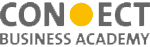 Event Program:We work wellWe are goodWe serve our clients wellWe love doing our job